ESCOLA _________________________________DATA:_____/_____/_____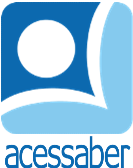 PROF:_______________________________________TURMA:___________NOME:________________________________________________________BOLINHA VALIOSA	A PEQUENA OSTRA MARINA RESOLVEU CONHECER LUGARES NOVOS NO FUNDO DO MAR. PORÉM, UMA CORRENTEZA ACABOU FAZENDO COM QUE MARINA SE PERDESSE. NINO, O PEQUENO CARANGUEJO, ENCONTROU A OSTRA CHORANDO:	- O QUE HOUVE PEQUENINA?	- NÃO SEI COMO FAZER PARA VOLTAR AO VALE DAS OSTRAS.	- EU SEI ONDE FICA. SUBA EM MINHAS COSTAS E EU LEVO VOCÊ.	A MÃE DE MARINA FICOU MUITO AGRADECIDA, E PRESENTEOU NINO COM UMA PÉROLA.NESTE DIA NINO GANHOU UMA NOVA AMIGA E UMA VALIOSA PÉROLA.180 HISTÓRIAS PARA SE DIVERTIR. 
EDITORA: CIRANDA CULTURAL.QUESTÕESQUAL É O TÍTULO DO TEXTO?R: __________________________________________________________________QUAIS SÃO OS PERSONAGENS DA HISTÓRIA?R: __________________________________________________________________QUANTOS PARÁGRAFOS HÁ NO TEXTO?R: __________________________________________________________________O QUE MARINA RESOLVEU FAZER?R: ______________________________________________________________________________________________________________________________________POR QUE MARINA COMEÇOU A CHORAR?R: __________________________________________________________________________________________________________________________________________________________________________________________________________COMO NINO AJUDOU MARINA?R: __________________________________________________________________________________________________________________________________________________________________________________________________________COMO A MÃE DE MARINA AGRADECEU A NINO?R: __________________________________________________________________________________________________________________________________________________________________________________________________________EXPLIQUE COM SUAS PALAVRAS O TÍTULO DO TEXTO (justifique sua resposta):R: ______________________________________________________________________________________________________________________________________________________________________________________________________________________________________________________________________________FAÇA UMA ILUSTRAÇÃO DA HISTÓRIA: